Weihnachtlicher Nachmittagauf dem Beerfelder Wochenmarktvor der ev. Martinskirche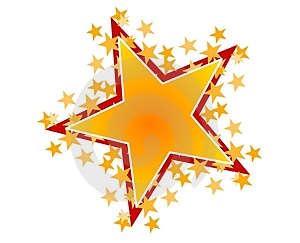 Freitag, 6. Dezember 2019, 14.00 Uhr* der Nikolaus wird ab 17.00 Uhr Kinderaugen strahlen lassenAuf zahlreiche Besucher freuen sich alle Marktbeschicker und der Nikolaus